きこえる幸せA 個性の伸長　小学校中・高学年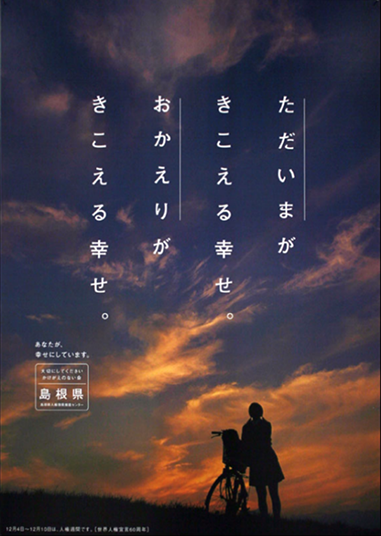 ねらい「きこえる幸せ」に気づき、身のまわりにある「きこえる幸せ」の視野を広げたいという意欲を高める。資料提示の工夫授業開始と同時に、「こんなポスターを見つけました」と言って、（２か所の「きこえる幸せ」という言葉を隠して）ポスターを提示する。二つの空欄には同じ言葉が入ることを伝えておく。思考を促す発問発問１　空欄に入る言葉は何でしょう。発問２　（隠していた「きこえる幸せ」を提示して）それぞれの言葉（「ただいま」「おかえり」）が聞こえて、どんな幸せを感じたのでしょう。発問３　「きこえる幸せ」を感じると何かいいことがありますか？発問４　あなたはどんな言葉が聞こえると幸せを感じますか？ポイント発問４では、子どもたちの「きこえる幸せ」を共有する。その際に、「〇〇さんと同じ幸せがきこえていた人？」と切り返し、「きこえる幸せ」の視野を広げていく。出典：人権週間ポスター「ただいまが　きこえる幸せ。　おかえりが　きこえる幸せ。」クレジット：株式会社ダナック